WORK EXPERIENCEPart-time translatorUlatus09/2014 – PresentSKILLSPart-time translatorLingua Mart06/2015 – PresentPart-time translatorLinearis Translations Beijing Ltd.10/2016 – PresentPart-time translatorLocus Technology (Chengdu) Co., Ltd.10/2016 – PresentPart-time translatorBaltic Lingua Alliance11/2016 – PresentPROJECTSEDUCATION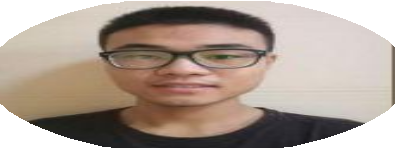 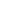 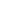 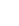 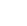 Bachelor’s DegreeTranslation09/2015 – 07/2017